Torek, 5.5.2020PREHRANAOtroci naj uživajo čim več tople tekočine in zdrave prehrane bogate z zelenjavo in sadjem. Pred jedjo pazite na umivanje rok s toplo vodo in milom.SAMOSTOJNO UČENJE – utrjevanje 1. razredVadi branje in pisanje z že znanimi črkami.3. razredVadi prepis s pisanimi črkami (besedilo po lastni izbiri), pazi na ločila in velike začetnice.SPROSTITVENA DEJAVNOST:Sprehod v naravo, igre na prostem…USTVARJALNO PREŽIVLJANJE PROSTEGA ČASA:Oglej si videoposnetek, kako narišemo leva in poskusi še sam: https://youtu.be/i0dtYPz8p6c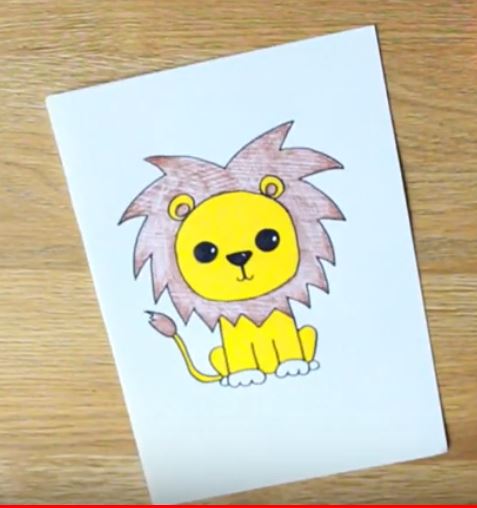 Lep in ustvarjalen popoldan ti želim!Učiteljica Tanja